ESPACE SANTE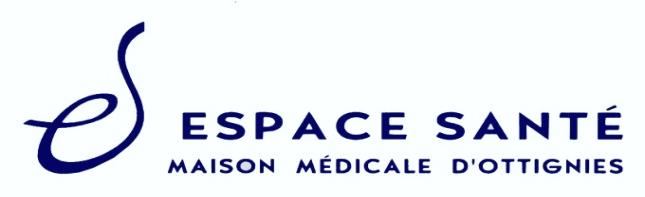 Maison Médicale d’OttigniesAvenue des Combattants 47/2-49 à 1340 OttigniesTél. : 010/40.22.65  |  Fax : 010/40.23.90 Nous sommes actuellement à la recherche d’un(e)Aide à la gestion administrative et logistique (H/F)Pour un contrat de travail CDD de 6 mois de 25h par semaine, avec possibilité de prolongation en CDI et d’augmentation du temps de travail. Début du contrat prévu début décembre 2020.FONCTIONNous recherchons une personne dynamique, autonome, ponctuelle, sociable, disponible et rigoureuse, aimant travailler en équipe et habitant idéalement dans la région.L’objectif principal de sa fonction sera triple :soutenir la gestionnaire et la collaboratrice administrative dans la réalisation de tâches relatives à la gestion du personnel et de la dynamique d’équipe ;s’assurer du bon fonctionnement et de la bonne utilisation de l’outil informatique au sein de la maison médicale, en lien avec notre informaticien externe ;gérer toute l’infrastructure de la maison médicale : bâtiment et matériel, y compris le matériel informatique afin d’assurer un confort et une sécurité de travail à tous les membres de l’équipe.Il.elle contribue au bon fonctionnement et à l’atteinte des objectifs de la maison médicale dans le respect du public. Son activité la.le positionne dans une fonction de soutien pour l’ensemble des travailleurs de l’équipe. Pour cela, il.elle sera amené.e entre autres à : effectuer des tâches administratives : gestion des mails, rédaction de comptes rendus de réunions, 	classement, archivage, réalisation de tableaux Excel, réalisation de paiements électroniques…, gérer les relations avec les fournisseurs réaliser des études de marchés pour les achatsgérer les commandes du matériel de bureau, des achats de cantine,…veiller à la sécurité des travailleurscoordonner le groupe de travail informatiquemettre à jour les logicielsréaliser de petits dépannages sur les imprimantes et PC fixes et portablesgérer les photocopieursgérer la téléphonie y compris le répondeur téléphonique et l’alarmeservir d’interface dans la communication, assurer le suivi des demandes des travailleurs	effectuer diverses tâches logistiques : suivi de travaux, surveillance du bon état du bâtiment et des locaux, surveiller l’état de propreté des locaux, gérer les échéances pour les travaux de maintenance, veiller au bon fonctionnement du matériel audiovisuel… 	gérer le planning de l’occupation des locaux…PROFIL RECHERCHELe.la candidat.e recherché.e doit :posséder une expérience pertinente en tâches administratives diversesfaire preuve d’aisance relationnelles’exprimer oralement et par écrit de façon aisée avec  une bonne orthographe et capacité rédactionnelle en français.avoir une bonne maîtrise de l’outil informatique (sous Windows) et les logiciels de base (tout particulièrement Excel)avoir un attrait et/ou de l’expérience dans le domaine de la logistique faire preuve d’un certain sens de l’organisation et savoir fixer des priorités prendre des initiatives en fonction de sa mission en autonomie tout en respectant le cadre de sa fonctionfaire respecter un cadre et des limites tant à ses collègues qu’aux patients et visiteursrespecter le devoir de discrétionassumer ses responsabilités être disponible et flexible, notamment et occasionnellement en fin de journée montrer de l’engagement professionnel et de la solidarité envers ses collègues et l’équipeapprécier le travail en équipe pluridisciplinaire et en autogestionse sentir en harmonie avec les valeurs défendues par la maison médicaleAtouts supplémentaires :Avoir une formation dans le domaine de la santé et/ou administratif Avoir de l’expérience dans l’un ou l’autre des domaines suivants : informatique,  gestion logistique, travail administratif, gestion de personnel…Avoir suivi une formation de conseiller en préventionAvoir des compétences techniques manuellesConnaissance de Medispring (logiciel informatique) Expérience probante en maison médicale ou dans une structure relevant du non-marchandAdhésion à la Charte des maisons médicales (voir site de la Fédération des maisons médicales www.maisonmedicale.org )Connaissance du système de santé de 1ère ligneAVANTAGES :Expérience de travail enrichissante avec des perspectives d’évolutionÉquipe enthousiaste et dynamiqueFacilement accessible (à 5 minutes à pied de la gare d’Ottignies)Reconnaissance partielle de l’ancienneté pécuniaireOctroi de chèques-repasFrais de mission et assurance omnium mission pour les déplacements professionnelsBAREME : CP 330.01 : 1.55/14 pouvant évoluer selon les responsabilités assuméesDATE D’ENTREE SOUHAITEEDébut décembre INTERESSE(E) ?Les lettres de motivation accompagnées des CV sont à envoyer à la gestionnaire Fabienne SAINT AMAND pour le 15 novembre au plus tard à l’adresse mail suivante : fabienne.saintamand@mmottignies.beVoir aussi : https://www.mmottignies.be/rejoindre-l-equipe   Si vous avez des questions, n’hésitez pas à prendre contact avec notre gestionnaire au 0477/205.777Espace Santé est une maison médicale fonctionnant au forfait.  Sa mission est de proposer à la population d’un territoire défini des soins de santé globaux, accessibles, continus et intégrés. de 1ère ligne. Elle peut le faire grâce à une équipe pluridisciplinaire :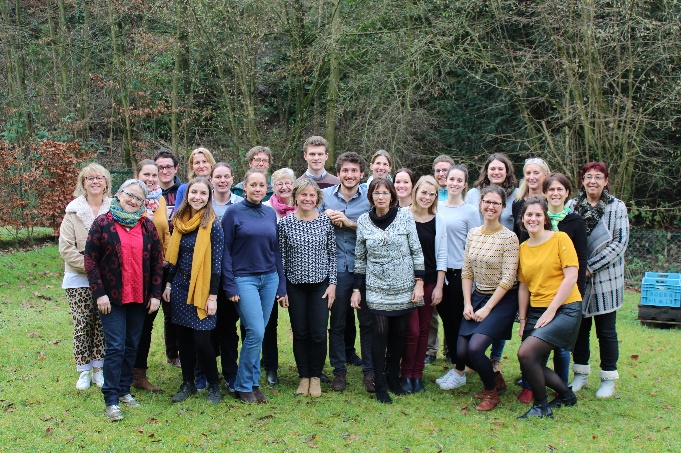 